                                           ПРОЕКТ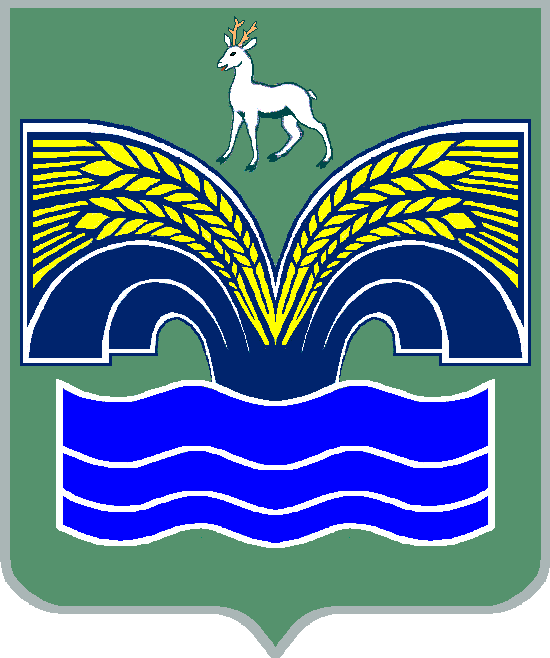 АДМИНИСТРАЦИЯМУНИЦИПАЛЬНОГО РАЙОНА КРАСНОЯРСКИЙСАМАРСКОЙ ОБЛАСТИПОСТАНОВЛЕНИЕот ______________________№ ________О внесении изменений в муниципальную Программу муниципального района Красноярский Самарской области  «Развитие культуры в муниципальном районе  Красноярский Самарской области на период до 2020 года»           В соответствии с п. 26 ч. 1 ст. 15, п. 3 ч. 4 ст. 36 Федерального закона от 06.10.2003 № 131-ФЗ «Об общих принципах организации местного самоуправления в Российской Федерации», п. 5 статьи 44 Устава муниципального района Красноярский Самарской области, принятого решением Собрания представителей муниципального района Красноярский Самарской области от 14.05.2015 № 20 - СП, в связи с перераспределением денежных средств внутри программы  Администрация муниципального района Красноярский Самарской области ПОСТАНОВЛЯЕТ:           1. Внести в муниципальную Программу муниципального района Красноярский Самарской области «Развитие культуры в муниципальном районе  Красноярский Самарской области на период до 2020 года», утверждённую постановлением администрации муниципального района Красноярский Самарской области от 23.04.2014 № 346 (с изменениями от   от 29.11.2016 № 1236, от 30.05.2017 № 696, от 28.02.2018 № 50, от 24.07.2019 № 241) (далее – Программа), следующие изменения:           1) раздел 5 «Ресурсное обеспечение муниципальной программы» изложить в редакции согласно приложению;          2. Контроль за выполнением настоящего постановления возложить на руководителя МКУ Управление культуры муниципального района Красноярский Самарской области Тиханову Е.М.            3. Опубликовать настоящее постановление в газете «Красноярский вестник».  4. Настоящее постановление вступает в силу со дня его официального опубликования.Глава района                                                                               М.В.БелоусовТиханова  2-15-80                                                                                                                           ПРИЛОЖЕНИЕ                                                                                                                                      к постановлению администрации                                                                                                                                   муниципального района                                                                                                                                    Красноярский Самарской области                                                                                                                           от ______________ №___________«5. Ресурсное обеспечение муниципальной программы            Система финансового обеспечения реализации муниципальной программы основывается на принципах и нормах действующего законодательства.            Объем финансирования муниципальной программы за счет средств местного бюджета составляет  20 591,10 тыс. рублей, в том числе по годам:            в 2014 году – 2 729,00 тыс. рублей;            в 2015 году – 1 910,00 тыс. рублей;            в 2016 году – 2 454,10 тыс. рублей;            в 2017 году – 2 310,00 тыс. рублей;            в 2018 году – 5 388,00 тыс. рублей;            в 2019 году – 4 170,00 тыс. рублей;            в 2020 году – 1 630,00 тыс. рублей.            Перечень мероприятий  муниципальной Программы приведён в таблице.ТаблицаПеречень мероприятий муниципальной программы«Развитие культуры в муниципальном районе Красноярский  Самарской области до 2020 года»».Раздел 1. Перечень объектов капитального строительства, на которых планируется осуществить выполнение работ по проектированию, строительству (реконструкции)Раздел 1. Перечень объектов капитального строительства, на которых планируется осуществить выполнение работ по проектированию, строительству (реконструкции)Раздел 1. Перечень объектов капитального строительства, на которых планируется осуществить выполнение работ по проектированию, строительству (реконструкции)Раздел 1. Перечень объектов капитального строительства, на которых планируется осуществить выполнение работ по проектированию, строительству (реконструкции)Раздел 1. Перечень объектов капитального строительства, на которых планируется осуществить выполнение работ по проектированию, строительству (реконструкции)Раздел 1. Перечень объектов капитального строительства, на которых планируется осуществить выполнение работ по проектированию, строительству (реконструкции)Раздел 1. Перечень объектов капитального строительства, на которых планируется осуществить выполнение работ по проектированию, строительству (реконструкции)Раздел 1. Перечень объектов капитального строительства, на которых планируется осуществить выполнение работ по проектированию, строительству (реконструкции)Раздел 1. Перечень объектов капитального строительства, на которых планируется осуществить выполнение работ по проектированию, строительству (реконструкции)Раздел 1. Перечень объектов капитального строительства, на которых планируется осуществить выполнение работ по проектированию, строительству (реконструкции)Раздел 1. Перечень объектов капитального строительства, на которых планируется осуществить выполнение работ по проектированию, строительству (реконструкции)Раздел 1. Перечень объектов капитального строительства, на которых планируется осуществить выполнение работ по проектированию, строительству (реконструкции)№ п/п№ п/пНаименование мероприятияСрок реализации, (годы)Планируемый объём финансирования, тыс. руб.Планируемый объём финансирования, тыс. руб.Планируемый объём финансирования, тыс. руб.Планируемый объём финансирования, тыс. руб.Планируемый объём финансирования, тыс. руб.Планируемый объём финансирования, тыс. руб.Планируемый объём финансирования, тыс. руб.Планируемый объём финансирования, тыс. руб.№ п/п№ п/пНаименование мероприятияСрок реализации, (годы)Всего20142015201620172018201920201.11.1Организация и проведение частичного  ремонта СДК      с. Большая Каменка (электропроводка, потолок) 2014250,0250,01.21.2Капитальный ремонт СДК    п. Коммунарский 20141216,4 в рамках софинансирования государственной программы Самарской области «Развитие культуры в Самарской области на период до 2020 года»1216,41.31.3Капитальный ремонт СДК    с. Русская Селитьба    2016500,0500,01.41.4Капитальный ремонт СДК    п. Светлое Поле 2014210,0 в рамках софинансирования государственной программы Самарской области «Развитие культуры в Самарской области на период до 2020 года»210,01.51.5Капитальный ремонт МБУ ДО «Новосемейкинская ДМШ имени О.В. Черкасовой»2015250,0250,01.61.6Капитальный ремонт СДК    с. Хорошенькое2018700,0700,01.71.7Капитальный ремонт спортивного зала СДК           с. Новый Буян20181000,01000,01.81.8Капитальный ремонт здания СДК с. Русская Селитьба20181600,01600,01.91.9Ремонтные работы в СДК     п. Коммунарский2019610,0610,01.101.10Частичный капитальный ремонт СДК    с. Шилан20191310,01310,0Итого по разделу 17646,41676,4250,0500,03300,01920,0Раздел 2. Перечень мероприятий, которые планируется провести в рамках празднования Года культурыРаздел 2. Перечень мероприятий, которые планируется провести в рамках празднования Года культурыРаздел 2. Перечень мероприятий, которые планируется провести в рамках празднования Года культурыРаздел 2. Перечень мероприятий, которые планируется провести в рамках празднования Года культурыРаздел 2. Перечень мероприятий, которые планируется провести в рамках празднования Года культурыРаздел 2. Перечень мероприятий, которые планируется провести в рамках празднования Года культурыРаздел 2. Перечень мероприятий, которые планируется провести в рамках празднования Года культурыРаздел 2. Перечень мероприятий, которые планируется провести в рамках празднования Года культурыРаздел 2. Перечень мероприятий, которые планируется провести в рамках празднования Года культурыРаздел 2. Перечень мероприятий, которые планируется провести в рамках празднования Года культурыРаздел 2. Перечень мероприятий, которые планируется провести в рамках празднования Года культурыРаздел 2. Перечень мероприятий, которые планируется провести в рамках празднования Года культуры№ п/пНаименование мероприятияНаименование мероприятияСрок реализации, (годы)Планируемый объём финансирования, тыс. руб.Планируемый объём финансирования, тыс. руб.Планируемый объём финансирования, тыс. руб.Планируемый объём финансирования, тыс. руб.Планируемый объём финансирования, тыс. руб.Планируемый объём финансирования, тыс. руб.Планируемый объём финансирования, тыс. руб.Планируемый объём финансирования, тыс. руб.№ п/пНаименование мероприятияНаименование мероприятияСрок реализации, (годы)Всего20142015201620172018201920202.1«Культурная олимпиада», МКУ Управление культуры, МБУК «Межпоселенческий культурно-досуговый центр», «Межпоселенческая центральная библиотечная система»«Культурная олимпиада», МКУ Управление культуры, МБУК «Межпоселенческий культурно-досуговый центр», «Межпоселенческая центральная библиотечная система»201475,675,62.2Неделя детской книги. МБУК «Межпоселенческая центральная библиотечная система» Библиотечные филиалы районаНеделя детской книги. МБУК «Межпоселенческая центральная библиотечная система» Библиотечные филиалы района20148,68,62.3«Библионочь-2014» МБУК «Межпоселенческая центральная библиотечная система» Библиотечные филиалы района«Библионочь-2014» МБУК «Межпоселенческая центральная библиотечная система» Библиотечные филиалы района20148,48,42.4115 лет Центральной библиотеке им. А.С.Пушкина115 лет Центральной библиотеке им. А.С.Пушкина201425,025,02.5«Культура передаёт эстафету»- закрытие года культуры МКУ Управление культуры, МБУК «Межпоселенческий культурно-досуговый центр», МБУК«Межпоселенческая центральная библиотечная система»«Культура передаёт эстафету»- закрытие года культуры МКУ Управление культуры, МБУК «Межпоселенческий культурно-досуговый центр», МБУК«Межпоселенческая центральная библиотечная система»201450,050,02.6«Красноярские звёздочки» районный конкурс юных дарований в рамках благотворительной акции «Бизнес-детям»«Красноярские звёздочки» районный конкурс юных дарований в рамках благотворительной акции «Бизнес-детям»201430,030,02.7«Хореографическая феерия» -районный фестиваль хореографических коллективов.«Хореографическая феерия» -районный фестиваль хореографических коллективов.201430,030,02.8Участие в курсах повышения квалификации работников культуры, семинарахУчастие в курсах повышения квалификации работников культуры, семинарах201450,050,0Итого по разделу 2Итого по разделу 2277,6277,6Раздел 3. Модернизация муниципальных учреждений, осуществляющих деятельность в сфере культуры на территории муниципального района Красноярский Самарской области, укрепление кадрового потенциала сферы культурыРаздел 3. Модернизация муниципальных учреждений, осуществляющих деятельность в сфере культуры на территории муниципального района Красноярский Самарской области, укрепление кадрового потенциала сферы культурыРаздел 3. Модернизация муниципальных учреждений, осуществляющих деятельность в сфере культуры на территории муниципального района Красноярский Самарской области, укрепление кадрового потенциала сферы культурыРаздел 3. Модернизация муниципальных учреждений, осуществляющих деятельность в сфере культуры на территории муниципального района Красноярский Самарской области, укрепление кадрового потенциала сферы культурыРаздел 3. Модернизация муниципальных учреждений, осуществляющих деятельность в сфере культуры на территории муниципального района Красноярский Самарской области, укрепление кадрового потенциала сферы культурыРаздел 3. Модернизация муниципальных учреждений, осуществляющих деятельность в сфере культуры на территории муниципального района Красноярский Самарской области, укрепление кадрового потенциала сферы культурыРаздел 3. Модернизация муниципальных учреждений, осуществляющих деятельность в сфере культуры на территории муниципального района Красноярский Самарской области, укрепление кадрового потенциала сферы культурыРаздел 3. Модернизация муниципальных учреждений, осуществляющих деятельность в сфере культуры на территории муниципального района Красноярский Самарской области, укрепление кадрового потенциала сферы культурыРаздел 3. Модернизация муниципальных учреждений, осуществляющих деятельность в сфере культуры на территории муниципального района Красноярский Самарской области, укрепление кадрового потенциала сферы культурыРаздел 3. Модернизация муниципальных учреждений, осуществляющих деятельность в сфере культуры на территории муниципального района Красноярский Самарской области, укрепление кадрового потенциала сферы культурыРаздел 3. Модернизация муниципальных учреждений, осуществляющих деятельность в сфере культуры на территории муниципального района Красноярский Самарской области, укрепление кадрового потенциала сферы культурыРаздел 3. Модернизация муниципальных учреждений, осуществляющих деятельность в сфере культуры на территории муниципального района Красноярский Самарской области, укрепление кадрового потенциала сферы культуры№ п.пНаименование мероприятияСрок реализации (годы)Планируемый объём финансирования, тыс. руб.Планируемый объём финансирования, тыс. руб.Планируемый объём финансирования, тыс. руб.Планируемый объём финансирования, тыс. руб.Планируемый объём финансирования, тыс. руб.Планируемый объём финансирования, тыс. руб.Планируемый объём финансирования, тыс. руб.Планируемый объём финансирования, тыс. руб.3.1Приобретение основных средств и материаловСрок реализации (годы)Планируемый объём финансирования, тыс. руб.Планируемый объём финансирования, тыс. руб.Планируемый объём финансирования, тыс. руб.Планируемый объём финансирования, тыс. руб.Планируемый объём финансирования, тыс. руб.Планируемый объём финансирования, тыс. руб.Планируемый объём финансирования, тыс. руб.Планируемый объём финансирования, тыс. руб.3.1Приобретение основных средств и материаловСрок реализации (годы)Всего20142015201620172018201920203.1.1Комплектование книжного фонда МБУК «МЦБС» 2014-20201550,0260,00250,0200,0210,0210,0210,0210,03.1.2РДК «Мечта»2015-20201050,0150,0150,0150,0300,0150,0150,03.1.3ДК с. Шилан2016-2020110,060,050,03.1.4ДК п. Волжский2016-2020100,0100,03.1.5ДК п. Мирный2015-2020240,060,0180,03.1.6СК с. Хорошенькое2016-202014,014,03.1.7СК с. Малая Царевщина2016-202080,080,03.1.8 СДК «Юбилейный» п. Коммунарский2017160,010060,03.1.9.СДК п. Конезавод2017548,0200,0348,03.1.10СДК с. Новый Буян2016-2020250,0150,0100,03.1.11Библиотека п. Конезавод2016-202050,050,03.1.12СДК с. Большая Каменка2015-202060,060,03.1.13СДК с. Старый Буян2015-202080,080,03.1.14СДК с. Большая Раковка2016-2020100,040,060,03.1.15СДК с. Хилково2015-2020120,060,060,03.1.16ДК п. Новосемейкино2015-2020290,0100,0100,090,03.1.17СДК п. Светлое Поле2016-2020100,0100,03.1.18СДК с. Старая Бинарадка2015-2020180,060,060,060,03.1.19Музей истории Красноярского района2015-2020200,0100,0100,03.1.20Центральная библиотека имени А.С.Пушкина2016-2020800,0200,0200,0250,0150,03.1.21МБУ ДО «Красноярская детская школа искусств»2015-2020500,0100,0100,0200,0100,03.1.22МБУ ДО «Новосемейкинс-        кая ДМШ имени О.В. Черкасовой»2016-2020400,0100,0100,0200,03.1.23МБУ ДО «Мирновская ДМШ»2015-2020300,060,060,060,0120,03.1.24Приобретение оборудования и программного  обеспечения для студии звукозаписи районного Дома культуры «Мечта»201467,067,03.1.25СДК с. Русская Селитьба201620,020,03.1.26Библиотека п. Мирный201660,060,03.1.27Библиотека с. Хилково201650,050,0Итого2014-20207479,0327,01100,0804,01590,01368,01680,0610,03.2Прочие мероприятия2014Всего20142015201620172018201920203.2.1Ремонт электропроводки с замером сопротивления изоляции в котельной СДК с. Шилан201442,042,03.2.2Установка металлической лестницы, установка противопожарной двери в здании СДК с. Лопатино2014148,0148,03.2.3Приобретение микрофонов и микрофонных стоек для СДК с. Большая Раковка20148,08,03.2.4Ремонт потолочного покрытия в здании СДК   с. Большая  Раковка2016104,1104,13.2.5Приобретение одежды сцены для СДК с. Русская Селитьба201660,060,03.2.6Приобретение одежды сцены  для клуба                с.  Хорошенькое201636,036,03.2.7Приобретение и монтаж кресел для зрительного зала СДК с. Новый Буян2016550,0550,03.2.8Приобретение одежды сцены  для  СДК                п. Конезавод 2017120,0120,03.2.9Проведение историко-культурной экспертизы выявленного объекта культурного наследия201730,030,03.2.10.Развитие информационных ресурсов учреждений культуры, продвижение информационных технологий, открывающих доступ к культурному продукту для сельских жителей (создание сайтов учреждений культуры, страниц в социальных сетях (одноклассники, контакт, твитер),2019-2020Финансирование не требуетсяФинансирование не требуетсяФинансирование не требуетсяФинансирование не требуетсяФинансирование не требуетсяФинансирование не требуетсяФинансирование не требуетсяФинансирование не требуется3.2.11.Проект «Строительство многофункционального культурного центра, объединяющего библиотеку, клуб, музей, кинотеатр, с доступом к электронным ресурсам в   с. Хорошенькое» - подана заявка в министерство культуры на строительство малогабаритного многофункционального центра (СК, библиотека)2019Финансирование на данном этапе не требуетсяФинансирование на данном этапе не требуетсяФинансирование на данном этапе не требуетсяФинансирование на данном этапе не требуетсяФинансирование на данном этапе не требуетсяФинансирование на данном этапе не требуетсяФинансирование на данном этапе не требуетсяФинансирование на данном этапе не требуется3.2.12.Реализация мероприятий по сохранению и популяризации культурного наследия народов, проживающих на территории района, поддержка межкультурного и межконфессионального взаимодействия: проведение ежегодных окружных и районных фестивалей – «Дружба без границ», «Битва Тимура и Тохтамыша», «Конно – спортивный фестивать памяти М.И. Каштанова».Финансирование в рамках текущей деятельности.Финансирование в рамках текущей деятельности.Финансирование в рамках текущей деятельности.Финансирование в рамках текущей деятельности.Финансирование в рамках текущей деятельности.Финансирование в рамках текущей деятельности.Финансирование в рамках текущей деятельности.Финансирование в рамках текущей деятельности.3.2.13Разработка дизайн проекта для Центральной районной библиотеки имени А.С. Пушкина для участия в национальном проекте «Культура» в разделе «Модельная библиотека»2020740,0740,0Итого2014-20161838,1198,0750,1150,0740,03.3Пошив костюмов для творческих коллективов2014-2020Всего20142015201620172018201920203.3.1РДК «Мечта»2014-2020965,0250,0150,0160,0155,0100,0150,03.3.2ДК п. Новосемейкино               2015-2020610,0150,0100,0130,0100,0130,03.3.3СДК п. Коммунарский          2015-2020100,0100,03.3.4ДК п. Мирный2015-2020250,0100,0150,03.3.5ДК п. Волжский2015-2020770,0150,0100,0130,0130,0130,0130,03.3.6СДК с. Старый Буян           2016-202050,050,03.3.7СДК с. Большая Каменка    2016-202025,025,03.3.8СДК с. Большая Раковка   2015-2020120,060,060,03.3.9СДК с. Новый Буян2016-2020150,050,0100,03.3.10СДК с. Старая Бинарадка2016-202050,050,03.3.11СДК с. Хилково   2016-202050,050,03.3.12СДК п. Светлое Поле2016-202050,050,03.3.13СДК с. Хорошенькое2016-202050,050,03.3.14СДК с. Шилан2016-202050,050,03.3.15СДК с. Русская Селитьба201860,060,0Итого 2014-20203350,0250560400570720,0570,0280Всего2014-202020591,102729,01910,02454,12310,05388,04170,01630,0